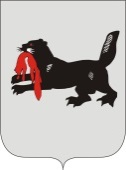                       ИРКУТСКАЯ ОБЛАСТЬМОЛОДЕЖНАЯИЗБИРАТЕЛЬНАЯ КОМИССИЯ                            при Слюдянской территориальной избирательной комиссииг. Слюдянка Об участии в районном туристическом слете среди педагогических и производственных коллективов Слюдянского района «БАЙКАЛЬСКИЙ ОРИЕНТИР 2019»  Рассмотрев проект положения о проведении районного туристического слета среди педагогических и производственных коллективов Слюдянского района «БАЙКАЛЬСКИЙ ОРИЕНТИР 2019», в соответствии с  Положением о Молодежной избирательной комиссии при Слюдянской территориальной избирательной комиссии, Молодежная избирательная комиссия РЕШИЛА:1.Принять участие с 19 по 21 сентября 2019 года в районном туристическом слете среди педагогических и производственных коллективов Слюдянского района «БАЙКАЛЬСКИЙ ОРИЕНТИР 2019».2. Поручить председателю комиссии И. С. Кадову принять меры по формированию команды, представляющей Молодежную избирательную комиссию при Слюдянской территориальной избирательной комиссии.Председатель комиссии                                                                       И.С. Кадов				Секретарь комиссии					                               Т.В. Гупало   РЕШЕНИЕРЕШЕНИЕ 5 сентября 2019 года№ 12